ПУТЕШЕСТВИЕ  ПО ГОРОДАМ  ГЕРОЯМ                  Много праздников мы отмечаем,                Все танцуем, играем, поем,                И  осень встречаем,                И нарядную елочку ждем.                          Но есть праздник один — самый главный,                        И его нам приносит весна.                        День Победы — торжественный, славный,                        Отмечает его вся страна.https://youtu.be/hDX3KW6bnKY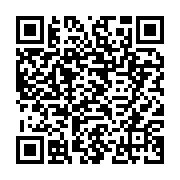                    Летней ночью на рассвете,                Когда мирно спали дети,               Гитлер дал войскам приказ                И послал солдат немецких                Против всех людей советских —                Так в то время звали нас...                 Двадцать второго июня,                Ровно в четыре часа                Киев бомбили, нам объявили,                Что началася война.Фонограмма песни «СВЯЩЕННАЯ  ВОЙНА».https://youtu.be/WNFcccnu5-A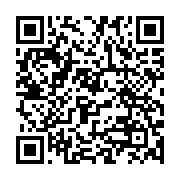                    День Победы — это замечательный, светлый праздник мира!                    Мы с вами сегодня пройдем дорогами войны, как те солдаты, и                     совершим путешествие по городам, которым за отвагу, воинскую                     доблесть, мужество, проявленные в годы войны, было присвоено                     гордое имя — Город-герой!                  Памяти героев Бреста посвящается...                Спят по казармам мальчишки-солдаты,                Видят десятые сны.                В сумрак укутаны, спят казематы,                Птицы на гребне стены...                Стены калечат свинцовые жала                 Ночи и дни напролет,                Крепость атаки врагов отражала,                Веря, что помощь придет.                Свечи горят у стены Цитадели,                Рядом — иконка и крест...                Помни, народ, хоть года пролетели,                Имя бессмертное — Брест!Можно станцевать с полотнами «А  ЗАКАТЫ  АЛЫЕ»https://youtu.be/5d3-8ha-pw0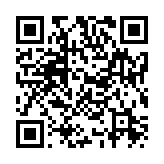                   Прекраснейший на свете древний град,                С Невою гордой, как сама царица,                Там всадник медный вдаль бросает взгляд,                Нельзя тебя забыть, с тобой проститься.                В тумане густом, в январском снегу —                Стоит Ленинград на морском берегу.                В блокадные дни, под обстрелом, в снегу,                Не сдался, не сдался тот город врагу.                Здесь гордые, смелые люди живут,                И славится всюду их доблестный труд.Можно станцевать с платочками «СИНИЙ  ПЛАТОЧЕК»https://youtu.be/IJjgaowXtV4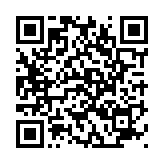                  Ты лети, крылатый ветер,                Над морями, над землей.                Расскажи ты всем на свете                 Про любимый город мой.                Всем на свете ты поведай,                Как на крымских берегах                 Воевали наши деды                И прославились в боях.                Легендарный Севастополь,                   Неприступный для врагов,                Севастополь, Севастополь —                Гордость русских моряков!                  Бескозырки есть у нас,                   Спляшем «Яблочко» для вас!Мальчики могут исполнить матросский танец «ЯБЛОЧКО»https://youtu.be/EYZh3QXPUk4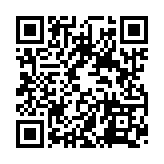                    Герой и гордость — Волгоград,
                    Раскинулся вдоль Волги вольно.
                    В войну он звался Сталинград,
                    И о судьбе его знать больно.
                    На братских могилах не высохнут слёзы,
                    Мамаев курган вечно тайны хранит.
                    Седые берёзы, как матери косы,
                    Укрыли от ветра суровый гранит.                    Волгоград — Сталинград,
                    Рядовой и комбат,
                    Здесь лежат, невзирая на званья.
                     Молча люди стоят,
                     Журавли пролетят,
                     И курлыканье — как отпеванье.Можно станцевать по песню «ЖУРАВЛИ»https://youtu.be/ENpNvkqXZug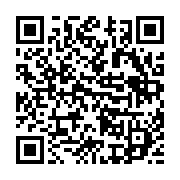                    В перерывах между боями бойцам помогали сохранять боевой дух                     Давайте и мы с вами вспомним песня военных лет.Звучит попурри «ПЕСНИ  ВОЕННЫХ  ЛЕТ»1. Катюша2. Огонёк3. Землянка4. Последний бой5. Смуглянка6. Синий платочек7. Три танкиста8. Эх, дороги9. День ПобедыСсылка на нарезкиА враг рвался к Москве. Немецкие генералы уже в бинокли                     рассматривали город и готовились к параду. Парад состоялся, но                     это был военный парад советских войск. Прямо с Красной                     площади бойцы уходили на фронт.                    Именно в эти дни родилась крылатая фраза: «Велика Россия, а                     отступать некуда — позади Москва!»                    Смело с врагами битву вела                     И победила наша Москва.               Все мы гордимся сегодня тобой,                  Столица России — город-герой!                                  У Кремлёвской стены, где раскинулся парк,                                  Люди, молча, сняв шапки, стоят.                                  Там пылает огонь, и в земле рядом спит                                    Вечным сном Неизвестный солдат.                    Ты за нас воевал, ты за нас жизнь отдал,                    Чей-то сын, иль отец, или брат.                    Помним мы о тебе, о тебе говорим                     И поём, неизвестный солдат.                                  Мы приходим к тебе и приносим цветы,                                   Скромный дар от друзей, от ребят.                                  Мы клянёмся тебе край родной так любить,                                   Как любил Неизвестный солдат.МИНУТА  МОЛЧАНИЯhttps://yandex.ru/video/preview?filmId=16989839627318282441&text=%D1%81%D0%BA%D0%B0%D1%87%D0%B0%D1%82%D1%8C%20%D0%B2%D0%B8%D0%B4%D0%B5%D0%BE%20%D1%8E%D1%82%D1%83%D0%B1%20%D1%80%D0%B5%D0%BA%D0%B2%D0%B8%D0%B5%D0%BC%20%D0%BB%D0%B5%D0%B2%D0%B8%D1%82%D0%B0%D0%BD%20%D0%BC%D0%B8%D0%BD%D1%83%D1%82%D0%B0%20%D0%BC%D0%BE%D0%BB%D1%87%D0%B0%D0%BD%D0%B8%D1%8F&path=wizard&parent-reqid=1587958389656400-185008862681614283500297-production-app-host-sas-web-yp-108&redircnt=1587958392.1                  После тяжёлых кровопролитных сражений наши войска вошли в                     Берлин, но наши солдаты не мстили жителям немецких городов.                     Они проявляли благородство и доброту.«ЕДУТ  ПО  БЕРЛИНУ  НАШИ  КАЗАКИ»https://youtu.be/sySrCdO3ym0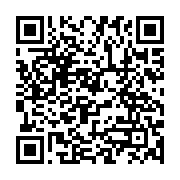                    Пусть не будет войны никогда,                   Не коснется нас больше беда!                   В День Победы все песни поют,                   В честь Победы сверкает салютhttps://youtu.be/fUiUqo8-wnk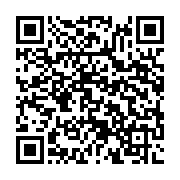 